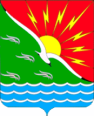 АДМИНИСТРАЦИЯМУНИЦИПАЛЬНОГО ОБРАЗОВАНИЯЭНЕРГЕТИКСКИЙ ПОССОВЕТ НОВООРСКОГО РАЙОНА ОРЕНБУРГСКОЙ ОБЛАСТИП О С Т А Н О В Л Е Н И Е 22.12.2023                                    п. Энергетик                                          № 418-П Об утверждении муниципальной программы «Оказание поддержки гражданам и их объединениям, участвующим в охране общественного порядка, создание условий для деятельности народных дружин в муниципальном образовании Энергетикский поссовет Новоорского района Оренбургской области на 2024-2028 годы»В соответствии с Бюджетным кодексом Российской Федерации, Федеральным законом от 06.10.2003 № 131-ФЗ «Об общих принципах организации местного самоуправления в Российской Федерации», Федеральным законом от 02.04.2014 № 44-ФЗ «Об участии граждан в охране общественного порядка», Законом Оренбургской области от 06.03.2015 № 3035/837-V-ОЗ «О регулировании отдельных вопросов, связанных с участием граждан и их объединений в охране общественного порядка в Оренбургской области», Постановлением администрации муниципального образования Энергетикский поссовет от 15.09.2014 № 150-П «Об утверждении порядка разработки, реализации и оценки эффективности муниципальных программ муниципального образования Энергетикский поссовет Новоорского района Оренбургской области» (с изменениями от 05.10.2017 в редакции Постановления № 157-П, от 20.02.2019 в редакции Постановления №17-П), руководствуясь Уставом  муниципального образования Энергетикский поссовет Новоорского района Оренбургской области, в целях совершенствования работы по оказанию поддержки гражданам и их объединениям, участвующим в охране общественного порядка, созданию условий для деятельности народных дружин,   П О С Т А Н О В Л Я Ю:Утвердить муниципальную программу «Оказание поддержки гражданам и их объединениям, участвующим в охране общественного порядка, создание условий для деятельности народных дружин в муниципальном образовании Энергетикский поссовет Новоорского района Оренбургской области на 2024-2028 годы», согласно приложению к настоящему постановлению.Считать утратившей силу с 01 января 2024 года муниципальную программу, утвержденную постановлением администрации муниципального образования Энергетикский поссовет от 28.11.2018 года №239 «Об утверждении муниципальной программы «Оказание поддержки гражданам и их объединениям, участвующим в охране общественного порядка, создание условий для деятельности народных дружин в муниципальном образовании Энергетикский поссовет Новоорского района Оренбургской области на 2019 - 2023 годы».Бухгалтерии администрации муниципального образования Энергетикский поссовет Новоорского района Оренбургской области при формировании бюджета на 2024 год и плановый период 2025-2026 годов, предусмотреть ассигнования на финансирование указанной муниципальной программы. Настоящее постановление вступает в силу после его подписания и подлежит официальному опубликованию в печатном средстве массовой информации муниципального образования Энергетикский поссовет Новоорского района Оренбургской области «Правовой бюллетень муниципального образования Энергетикский поссовет», а также размещению на официальном сайте администрации муниципального образования https://energetik56.ru .Контроль за исполнением настоящего постановления оставляю за собой.Глава муниципального образования				                    В.В. МетлинПриложение к постановлению администрации муниципального образования Энергетикский поссоветНовоорского районаОренбургской областиот 22.12.2023 № 418 - Пмуниципальная программа«Оказание поддержки гражданам и их объединениям, участвующим в охране общественного порядка, создание условий для деятельности народных дружин в муниципальном образовании Энергетикский поссовет Новоорского района Оренбургской области на 2024-2028 годы»п. Энергетик2023 годПАСПОРТ муниципальной программы«Оказание поддержки гражданам и их объединениям, участвующим в охране общественного порядка, создание условий для деятельности народных дружин в муниципальном образовании Энергетикский поссовет Новоорского района Оренбургской области на 2024-2028 годы» (далее – Программа) 1. Общая характеристика сферы реализации муниципальной программы.	Необходимость	разработки данной Программы обусловлена проведённым анализом состояния общественного порядка:- продолжением поступления жалоб от граждан о правонарушениях, совершаемых на территории муниципального образования Энергетикский поссовет Новоорского района Оренбургской области (далее по тексту – Энергетикский поссовет);вандализма на дворовых, придомовых территориях и детских площадках;- распространением суррогатной алкогольной продукции на территории поселения;парковка частного автотранспорта на газонах и детских площадках;нарушением правил дорожного движения на дворовых и придомовых территории поселения.По результатам 10 месяцев 2023 года состояние преступности в муниципальном образовании Энергетикский поссовет Новоорского района по сведениям ОМВД России по Новоорскому району выглядит следующим образом: Общее количество зарегистрированных преступлений составило 43 (АППГ 2018 года – 62). Из них преступлений, совершенных несовершеннолетними 0 (АППГ 2018 – 4). Раскрываемость преступлений за 2023 год составляет 86% (АППГ 2018 – 83,1%). Количество совершенных тяжких и особо тяжких преступлений в 2023 году составило 10. Процент раскрываемости составляет 85,7%.В 2023 году совершено 39 административных правонарушений (АППГ 2018 года - 266 административных правонарушений).Наблюдается повышение раскрываемости преступлений по сравнению с периодом 2018 года. Имеющиеся участковые уполномоченные полиции, не имеют возможности постоянно находиться на закреплённой за ними территории, так как привлекаются к несению службы в отделение полиции и работе по другим территориям.В муниципальном образовании Энергетикский поссовет осуществляется планомерная работа по решению задач, направленных на повышение доверия граждан к правоохранительным органам, усиление правоохранительной деятельности по обеспечению общественного порядка на улицах и в других общественных местах, развитие и повышение доступности различных видов, форм и методов охраны имущества и личности, многоуровневую профилактику, укрепление взаимодействия правоохранительных органов с муниципальными органами власти.Проблемы табакокурения, алкоголизма и других социально-негативных явлений среди детей и молодежи являются не менее значимыми, чем проблема распространения наркомании.Одной из острых проблем современного общества является приверженность большого числа людей к злоупотреблению спиртными напитками. Особенно тревожит тот факт, что средний возраст приверженцев алкоголя постоянно снижается. Несмотря на высокий уровень информированности и образованности, распитие спиртных напитков все же является популярным времяпрепровождением в определенных кругах.Уголовно-исполнительная	система не имеет достаточных возможностей для исправления осужденных и предупреждения совершения ими новых преступлений.Таким образом, требуется дальнейшее решение проблем в области укрепления правопорядка и общественной безопасности.Решение данных проблем возможно только при условии комплексного подхода и согласованных действий различных органов и структур, занимающихся профилактикой правонарушений и укреплением правопорядка и общественной безопасности. При этом использование программно-целевого метода является наиболее приемлемым подходом, который позволит преодолеть негативные тенденции в сфере правопорядка и общественной безопасности. Первостепенными задачами в охране общественного порядка являются:- организация и деятельность народной дружины, основанной на принципах добровольности, самоуправления, законности, морального и материального стимулирования.- оказание содействия правоохранительным органам в решении задач по профилактике правонарушений и преступлений, розыска лиц скрывшихся от органов дознания, следствия.- обеспечение правопорядка при проведении массовых поселковых мероприятий. Администрация муниципального образования Энергетикский поссовет, понимая важность этого направления деятельности, оказало всемерную поддержку созданию добровольной народной дружины (ДНД). Активное участие граждан в деятельности народных дружин является примером социального партнерства между властью и населением. Это также свидетельствует о доверии граждан органам полиции, одновременно являясь мощным средством формирования законопослушного мировоззрения, нетерпимости к правонарушениям.  Таким образом, имеется необходимость в реализации мероприятий, направленных на дальнейшее совершенствование профилактической деятельности, устранение причин и условий, способствующих совершению преступлений и правонарушений, повышение уровня правовой культуры и правосознания граждан с увязкой данных мероприятий по ресурсам.2. Цели и задачи ПрограммыЦелью программы является развитие системы оказания содействия органам местного самоуправления, правоохранительным органам, по обеспечению правопорядка, защите личности, общества и государства от противоправных посягательств и создание условий для добровольного участия граждан муниципального образования Энергетикский поссовет Новоорского района Оренбургской области в охране общественного порядка, усиление охраны общественного порядка, защиты от преступных посягательств объектов собственности, граждан, юридических лиц, органов власти и управления, оказания содействия правоохранительным органам в их деятельности по охране общественного порядка и профилактике правонарушений на территории муниципального образования и устранение или ослабление причин и условий, способствующих совершению правонарушений, коррекция поведения правонарушителей.Для достижения указанной цели планируется решение ряда основных задач, среди которых:- профилактика правонарушений в общественных местах, защита личности, общества от противоправных посягательств, на основе принципов добровольности, законности, гуманности, соблюдения и защиты прав и свобод человека и гражданина;- развитие системы добровольных народных дружин по предупреждению нарушений общественного порядка.  3. Перечень основных мероприятий Программы.В рамках Программы запланировано проведение мероприятий, направленных на обеспечение безопасности профилактику правонарушений, повышение уровня правопорядка на территории муниципального образования Энергетикский поссовет Новоорского района Оренбургской области, выявление лиц, совершивших правонарушения. Подробный перечень и характеристика основных мероприятий Программы с указанием сроков их реализации и ожидаемых результатов, приведен в Приложении №1.1 к приложению.4. Финансовое обеспечение программных мероприятийФинансовое обеспечение на реализацию программы осуществляется за счет средств местного бюджета.	Объемы финансирования мероприятий приведен в Приложении №1.1 к приложению.Механизм реализации программыОрганизацией управления программой занимается администрация муниципального образования Энергетикский поссовет. Отчеты о ходе реализации программы готовит заместитель главы администрации по социальным вопросам ежегодно в письменной форме, не позднее 1 марта следующего года с указанием результатов выполнения каждого из мероприятий программы и фактической суммы финансирования по каждому из мероприятий. Финансовый контроль за целевым использованием бюджетных средств возлагается на бухгалтерию администрации муниципального образования Энергетикский поссовет. 6. Срок реализации ПрограммыСрок реализации Программы – с 01.01.2024 – 31.12.2028 годы. Этапы реализации программы не выделяются.7.  Оценка эффективности ПрограммыОценка эффективности реализации Программы представляет собой механизм контроля за выполнением программных мероприятий в зависимости от степени выполнения задач, определенных Программой.Оценка эффективности реализации Программы проводится в соответствии с порядком проведения оценки эффективности реализации муниципальных программ муниципального образования Энергетикский поссовет Новоорского района Оренбургской области.	Реализация Программы, в силу ее специфики окажет значительное влияние на стабильность общества, качество жизни населения, демографические показатели на протяжении длительного времени, состояние защищенности граждан и общества от преступных посягательств, а также обеспечит дальнейшее совершенствование форм и методов организации профилактики правонарушений, а также методов организации охраны общественного порядка.Приложение №1.1 к приложению  к постановлению администрации муниципального образованияЭнергетикский поссовет Новоорского района Оренбургской областиот 22.12.2023 № 418 - ППЕРЕЧЕНЬ и характеристика
основных мероприятий муниципальной программыГлава муниципального образования	                                                                                              			                    В.В. МетлинПриложение №1.2к приложению  к постановлению администрации муниципального образованияЭнергетикский поссовет Новоорского района Оренбургской областиот 22.12.2023 № 418 - П	СВЕДЕНИЯ
о результатах реализации мероприятий муниципальной программы за отчетный периодГлава муниципального образования	                                                           			                    В.В. МетлинНаименование ПрограммыОказание поддержки гражданам и их объединениям, участвующим в охране общественного порядка, создание условий для деятельности народных дружин в муниципальном образовании Энергетикский поссовет Новоорского района Оренбургской области на 2024-2028 годыОснование для разработки Программы- Бюджетный кодекс Российской Федерации;- Федеральный закон от 06.10.2003 №131-ФЗ «Об общих принципах организации местного самоуправления в Российской Федерации»; - Федеральный закон от 02.04.2014 №44-ФЗ «Об участии граждан в охране общественного порядка»;- Закон Оренбургской области от 06.03.2015     № 3035/837-V-ОЗ «О регулировании отдельных вопросов, связанных с участием граждан и их объединений в охране общественного порядка в Оренбургской области»;- Постановление администрации муниципального образования Энергетикский поссовет от 15.09.2014 №150-П «Об утверждении порядка разработки, реализации и оценки эффективности муниципальных программ муниципального образования Энергетикский поссовет Новоорского района Оренбургской области» с изменениями от 05.10.2017 в редакции Постановления № 157-П и от 21.02.2019 в редакции Постановления               № 17-П;- Устав муниципального образования Энергетикский поссовет Новоорского района Оренбургской области.Заказчик-координатор Программы Администрация муниципального образования Энергетикский поссовет Новоорского района Оренбургской областиОтветственный исполнитель ПрограммыЗаместитель главы администрации по социальным вопросам муниципального образования Энергетикский поссовет Новоорского района Оренбургской областиСоисполнители программыЧлены Добровольной народной дружиныЦели и задачи ПрограммыЦель:- развитие системы оказания содействия органам местного самоуправления, правоохранительным органам, по обеспечению правопорядка, защите личности, общества и государства от противоправных посягательствЦели и задачи ПрограммыЗадачи:- профилактика правонарушений в общественных местах, защита личности, общества от противоправных посягательств, на основе принципов добровольности, законности, гуманности, соблюдения и защиты прав и свобод человека и гражданина;- развитие системы добровольных народных дружин по предупреждению нарушений общественного порядка.Основные показатели результативности выполнения ПрограммыПеречень основных показателей результативности: - количество членов добровольной народной дружины в сельском поселении;- количество мероприятий с участием представителей общественных организаций по обеспечению общественного порядка.Сроки и этапы реализации Программы2024–2028 годы Этапы реализации программы не выделяютсяФинансовое обеспечение программных мероприятийОбъём финансирования программы на 2024 – 2028 годы составляет 46 824,00 рублей, в том числе по годам:2024 год – 15 000,00 рубля 2025 год – 15 600,00 рублей 2026 год – 16 224,00 рублей 2027 год – 0,00 рублей 2028 год – 0,00 рублей Ожидаемые результаты реализации Программы- привлечение населения и общественности к участию в работе добровольных народных дружин;-оздоровление оперативной обстановки на территории муниципального образования;-сокращение числа совершенных преступлений и правонарушений на территории поселения.№ п/пНаименование мероприятияКБКВсего на период 2024-2028 годов2024 20252026 2027 2028 Ответственный исполнительЦель мероприятия1.Мероприятия с участием представителей общественных организаций по обеспечению общественного порядкаНе требуетфинансирования0,000,000,000,000,000,00Администрация муниципального образования Энергетикский поссоветПовышение эффективности работы и взаимодействия правоохранительных органов2.Количество членов добровольной народной дружины в поселенииНе требует финансирования0,000,000,000,000,000,00Администрация муниципального образования Энергетикский поссоветУвеличение количества дружинников с 8 до 15 человек3.Обеспечение форменной одеждой и знаками отличия 1120314310010001024434046 824,0015000,0015 600,0016 224,000,000,00Администрация муниципального образования Энергетикский поссоветПовышение статуса народного дружинника, его отличие от других участников массовых мероприятий4.Обеспечение специальными средствами, средствами радиосвязи (иные материальные ресурсы) 11203143100100010244340 0,000,000,000,000,000,00Администрация муниципального образования Энергетикский поссоветПоддержание связи с органами полиции при самостоятельном патрулированииВСЕГО:46 824,0015 000,0015 600,0016 224,000,000,00№
п/пМероприятия программы(подпрограммы)Сроки реализацииПоказатели результатов деятельностиПоказатели результатов деятельностиПоказатели результатов деятельностиПоказатели результатов деятельностиПоказатели результатов деятельностиПоказатели результатов деятельностиОбъем бюджетных расходов, рублейОбъем бюджетных расходов, рублейОбъем бюджетных расходов, рублейОбъем бюджетных расходов, рублей№
п/пМероприятия программы(подпрограммы)Сроки реализацииНаименование показателя (индикатора)Единица измеренияПлановое значениеФактическое значениеОтклонениеОтклонениеПлановое значениеФактическое значениеОтклонениеОтклонение№
п/пМероприятия программы(подпрограммы)Сроки реализацииНаименование показателя (индикатора)Единица измеренияПлановое значениеФактическое значение-/+%Плановое значениеФактическое значениеОтклонениеОтклонение№
п/пМероприятия программы(подпрограммы)Сроки реализацииНаименование показателя (индикатора)Единица измеренияПлановое значениеФактическое значение-/+%Плановое значение-/+%Руб.12345678910111213Цель: Создание условий для безопасного пребывания людей на массовых мероприятияхЦель: Создание условий для безопасного пребывания людей на массовых мероприятияхЦель: Создание условий для безопасного пребывания людей на массовых мероприятияхЦель: Создание условий для безопасного пребывания людей на массовых мероприятияхЦель: Создание условий для безопасного пребывания людей на массовых мероприятияхЦель: Создание условий для безопасного пребывания людей на массовых мероприятияхЦель: Создание условий для безопасного пребывания людей на массовых мероприятияхЦель: Создание условий для безопасного пребывания людей на массовых мероприятияхЦель: Создание условий для безопасного пребывания людей на массовых мероприятияхЦель: Создание условий для безопасного пребывания людей на массовых мероприятияхЦель: Создание условий для безопасного пребывания людей на массовых мероприятияхЦель: Создание условий для безопасного пребывания людей на массовых мероприятияхЦель: Создание условий для безопасного пребывания людей на массовых мероприятияхЗадача: Обеспечение условий работы Добровольной народной дружиныЗадача: Обеспечение условий работы Добровольной народной дружиныЗадача: Обеспечение условий работы Добровольной народной дружиныЗадача: Обеспечение условий работы Добровольной народной дружиныЗадача: Обеспечение условий работы Добровольной народной дружиныЗадача: Обеспечение условий работы Добровольной народной дружиныЗадача: Обеспечение условий работы Добровольной народной дружиныЗадача: Обеспечение условий работы Добровольной народной дружиныЗадача: Обеспечение условий работы Добровольной народной дружиныЗадача: Обеспечение условий работы Добровольной народной дружиныЗадача: Обеспечение условий работы Добровольной народной дружиныЗадача: Обеспечение условий работы Добровольной народной дружиныЗадача: Обеспечение условий работы Добровольной народной дружины1.Обеспечение форменной одеждой и знаками отличия 2024-2028Выполнение запланированных мероприятий%100---46 824,00---1.Обеспечение форменной одеждой и знаками отличия 2024-20282024 год реализации%100---15 000,00---1.Обеспечение форменной одеждой и знаками отличия 2024-20282025 год реализации%100---15 600,00---1.Обеспечение форменной одеждой и знаками отличия 2024-20282026 год реализации%100---16 224,00---1.Обеспечение форменной одеждой и знаками отличия 2024-20282027 год реализации%100-------1.Обеспечение форменной одеждой и знаками отличия 2024-20282028 год реализации%100-------1.Обеспечение форменной одеждой и знаками отличия 2024-2028целевое значение (конечный результат)%100-------2.Обеспечение специальными средствами, средствами радиосвязи (иные материальные ресурсы)2024-2028Выполнение запланированных мероприятий%100---0,00---2.Обеспечение специальными средствами, средствами радиосвязи (иные материальные ресурсы)2024-20282024 год реализации%100---0,00---2.Обеспечение специальными средствами, средствами радиосвязи (иные материальные ресурсы)2024-20282025 год реализации%100-------2.Обеспечение специальными средствами, средствами радиосвязи (иные материальные ресурсы)2024-20282026 год реализации%100-------2.Обеспечение специальными средствами, средствами радиосвязи (иные материальные ресурсы)2024-20282027 год реализации%100-------2.Обеспечение специальными средствами, средствами радиосвязи (иные материальные ресурсы)2024-20282028 год реализации%100-------2.Обеспечение специальными средствами, средствами радиосвязи (иные материальные ресурсы)2024-2028целевое значение (конечный результат)%--------